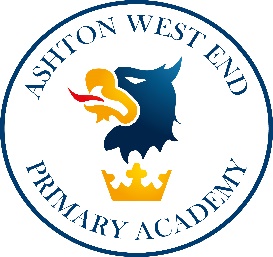 Person Specification for EYFS Leader/ TeacherJob AttributesEssential Qualifications Qualified TeacherEvidence of continuous professional developmentExperience Successful classroom teaching, with recent nursery or reception experienceKnowledge and SkillsUp-to-date knowledge of the EYFS CurriculumAwareness of the current issues in primary education including:Curriculum structureAssessment and planningSchool improvement research and strategiesGood management practiceLocal and national policyExperience of analysing EYFS baseline and end of year assessment data.Understanding the importance of target setting in raising standards and holding others to account.Leadership and ManagementEvidence of ability to:Manage staff, systems and resourcesInitiate and manage changePlan strategically and prioritiseDirect and co-ordinate the work of othersMotivate and inspireSet standards/act as a role modelResolve conflictDecision Making Evidence of ability to:Be creative and solve problemsAnalyse and interpret informationMake decisions based on relevant data/informationCommunication Skills Excellent inter-personal skillsCommunicate effectively, in writing and orally, with a range of audiencesDeal sensitively with others, including parentsNegotiate, consult and influenceSelf- Management Evidence of ability to:Manage time and prioritiseWork under pressure and meet tight deadlinesWork to challenging targetsTake responsibility for own professional developmentPersonal Attributes Adaptability/flexibilityEnergy, vigour and perseveranceBoundless enthusiasm, good humour and an appetite for challenging workSelf-confidenceReliabilityCommitmentPersonal impact and presenceSense of humour